Check-in Generator Question: What is a recent non-work success you’ve experienced? (Answer in the chat)UMBC was established upon the land of the Piscataway and Susquehannock peoples. Over time, citizens of many more Indigenous nations have come to reside in this region. We humbly offer our respect to all past, present, and future Indigenous people connected to this place.In Attendance: Link2:35 p.m.	Call to Order Approve October Meeting Agenda				Approve September Meeting Minutes	 						2:40 p.m.	Presidential Search UpdatesMet with the Chancellor to discuss what is important to us Somewhat dominated by faculty side on the first meeting, so PSS and NESS was able to have a second meeting to share perspective on staff sideWhat was discussed – pipeline/lack of upward mobility, how the university (students) has been growing but not the same is happening for staff, continuing to build on our strengthsCongrats to Bea for being selected to be part of the Presidential Search Committee!						2:45 p.m.	Emergency PreparednessJohn Schaible, Emergency Manager, UMBC Police DepartmentCommunity RISK surveyEvery year the university does this to assess what the threats are, accidental, natural hazards, and man-made hazards, etc.Extending the assessment on what our concerns are on safety and security to a wider audience (is going around all the governance groups on campus, next week will be going to SGA)Looking for a strategy to send the survey out and receive feedbacksPoulomi Banerjee suggests using the PSS myUMBC and adding it to the next PSS Newsletter  Looking to get this out to staff, faculty and studentsKait McCaffrey mentioned this can be sent out using the University social main channelsThe survey is generalized—you don’t need specialized knowledge, interested in people’s individual opinions regarding hazardsSarah Hansen: How will the responses be useful? Doing it 2 ways, wider community survey and a separate one for folks with specialized knowledgeAssess the gaps from the people who know and those who don’t – in order to inform him how to move forward via training and processesQR Code might be a good way to reach studentsHe would like to come back to keep us informed on initiatives happeningFEAPs (Facilities Emergency Action Plans) – one document that includes processes regarding facilitiesContinuity of Operations – pushing for a robust true continuity plan, so folks from different offices may be pulled in for thisThat’s all that is happening in Emergency Management3:00 p.m.	Critical Social JusticeAmelia Meman (they/she) is our guest speaker for today’s presentationWomen’s Center UpdatesCrip Camp Screening + Discussion10/27, Wednesday, 3 – 6pm, online via Google Meet
Vote on CSJ Co-SponsorshipMotion to become a co-sponsor for CSJ (second)No oppositionMotion passes!					3:30 p.m.	Small Group DiscussionsWhat is one thing that was new/surprising? Choose a note-taker/facilitator10 minutes for Small Group discussionsAccessibility at UMBC – How can we bring this lens to our committee work and PSS as 	a whole?Small Group notes are being sent to Jess3:45 p.m.	Action Plan – Does this align with what we discussed?Vote to approveKen Schreihofer (Question): Do you think this reflects our priorities in terms of what we are looking for in our future president and what our staff needs are?What are we going to actually do? There are good statements here, but they are broad and its missing action steps
PSS Exec meetings having committee chairs attend might help with thisWe can also have committee chairs draft their own action stepsMotion to approve Action Plan 2021 – 2022Motion secondedMotion passes!4:00 p.m.	Committee Report OutsMentoringGoing to be hosting our first mentoring workshopVirtual panelWill be open more broadlyAfterwards there will be an in-person meeting for folks to drop-in have some snacks and meet with mentor/mentees Another workshop will be done in the springIf you are a mentor, you should have funds now so you can take your mentee to get some coffee or snackageCUSSCUSS Action Plan is going to be voted on soon (at next meeting)Went to student council meeting, will be going to the faculty one soon to share We are not going to be the only campus searching for a president (Salisbury)Got to go to the Board of Regents retreat (to set the new regents up for success—what is their crisis/emergency plan, how they connect with presidents and the chancellor)Happy to share materials from the retreat for those who may be interested (email Laila)Will share Action Plan soon once its approved!SODGrouping together on the Meet & Greet with Laila, giving out snacksHalloween Costume Picture Contest, deadline 10/22 Send through Goggle from PoulomiOfficer Chip and Cheatem will be voting for the winnersNear future plans (early 2022):Work/Life Balance for massages later in the yearWorking on Professional Head Shots for staffPRCMet on October 4One of their action items is to meet with Val Thomas to discuss possibly revamping the PMP (first Monday of the month of November)New HR member will be at the meeting as wellEmployee reporting to be included ideallyEnvision using DocuSign and adding position descriptions Looking into adding some professional developmentHaving staff member and immediate supervisor do their own separate evaluations and then coming together in a meeting to discuss both evals to submit together officially through the PMPThis is something that has been done in some areas, but not allIf anyone has any questions or advice to add to the discussion email Justine JohnsonConcern about updating position descriptions (Elle Trusz): Has seen that when it comes time to get a raise for their position that they need to see what was the previous position description vs the updated oneOnly way to get promotion is via reclassPRC is trying to partner with HRIf the position description is drastically different from original to updates, it should automatically trigger a reclassSenator Share OutCommunity Notice Board//Open ForumStarbucks Truck: Lot 8 Mon – Thurs, 8 a.m. - 1 p.m.Sunday, Oct 17, Noon – 5 p.m. Arbutus 125th Birthday CelebrationOct 18 – 20, National Health Education WeekOct 20, 3 – 4 p.m. Free Webinar: The True Impact of Digital AccessibilityOct 20, 6:30 p.m. Alumni Awards: Live Stream Available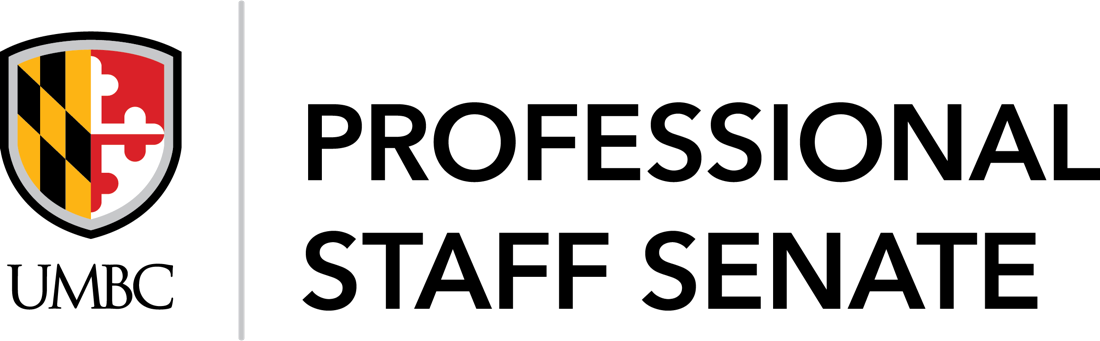 2021-2022 SENATE MEETING SCHEDULE

Meetings from 2:30PM – 4:30PMJuly 8, 2021August 12, 2021September 9, 2021October 14, 2021November 11, 2021December 9, 2021January 13, 2022February 10, 2022March 10, 2022April 14, 2022May 12, 2022June 9, 2022Professional Staff Senate AgendaThursday, October 14, 20212:30 – 4:30 p.m. – Virtual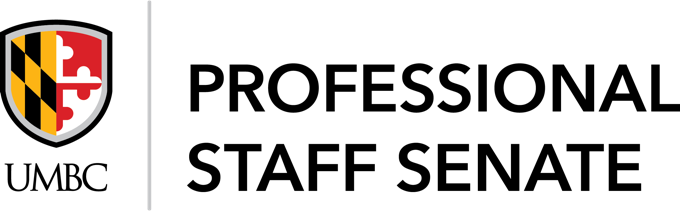 